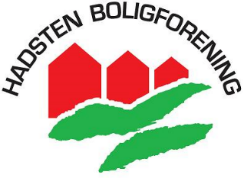 Har du brug for hjælp med problemer i din bolig?Har du brug for hjælp med fejl/problemer i din bolig, så kan du få hjælp af en af vores ejendomsfunktionærer.Sådan giver du os besked, hvis vi skal hjælpe dig med noget:Ring til kontoret i vores åbningstid på tlf. 8761 3600 Kom ned på kontoret, Søndergade 35 i HadstenSend en e-mail til kontoret på mail@bohadsten.dkVed akut opståede problemer, kan du kontakte en ejendomsfunktionær i boligområdet.Husk at oplyse:Dit navn, adresse og telefonnummerHvad og hvor er det problem, du ønsker hjælp til at få løstHvornår kommer ejendomsfunktionæren så?Når du har givet os besked om, at du ønsker hjælp, så vil en medarbejder kontakte dig senest næste hverdag. Der aftaler I så et tidspunkt, hvor han kan komme og hjælpe dig.Ingen opgave-sedler i postkasserI alle afdelinger har ejendomsfunktionærerne postkasser. Disse skal du ikke bruge til at bestille en ejendomsfunktionær, medmindre du har aftalt det med os.Har du brug for akut hjælp i din bolig?Er der brug for hjælp til akut opståede problemer udenfor vores åbningstider?På vores hjemmeside og på opslagstavlerne i afdelingerne kan du finde information om, hvordan du bestiller hjælp ved akutte situationer. Denne liste finder du også forrest i denne mappe. Husk - ringer du efter en håndværker om ting der ikke er akutte, så skal du selv betale regningen for haste-udkald.  